Scoil Treasa Poetry Competition:  List of Winning EntriesA huge well done to all students who took part in our recent poetry competition.Our judges thoroughly enjoyed reading through all the wonderful poems you sent in on the theme: ‘What Makes Me Happy’. We have many talented poets in Scoil Treasa and it was very tough to choose one winning entry from each year group.Here are the winning entries:(Winners will receive a book voucher when we return to school.)3rd Class: “My Toothless Dragon Teddy Bear” by Seán Keane (Ms. Murray’s class).4th Class: “Happiness” by Ryan Mc Phillips (Ms. O’ Neill’s class).5th Class: “Laugh, Smile & Giggle” by Finn Dargan and Jamie Carroll (Ms. Mahony and Ms. Carey’s class).6th Class: “What Makes Me Happy” by Jessica Horan (Ms. O’Tuama’s class).Here are the winning poems:My Toothless Dragon Teddy BearI remember half my life agoMy toothless dragon Teddy bearA birthday present from my broThat filled my days with joy and care.Together we played for hours each daySaving the world from monstersAnd sending the bad guys awayWe cuddled and huggedAfter each adventure we hadI tell him my secretsAnd he holds my hand.We don't spend the same time togetherOr play as much as best friends foreverBut he still knows how to make me happy and fair,My toothless dragon teddy bear.                                          By Seán Keane,Winner, 3rd ClassHappiness-By Ryan Mc Phillips, Winner, 4th Class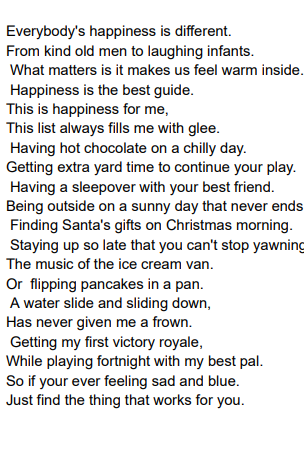 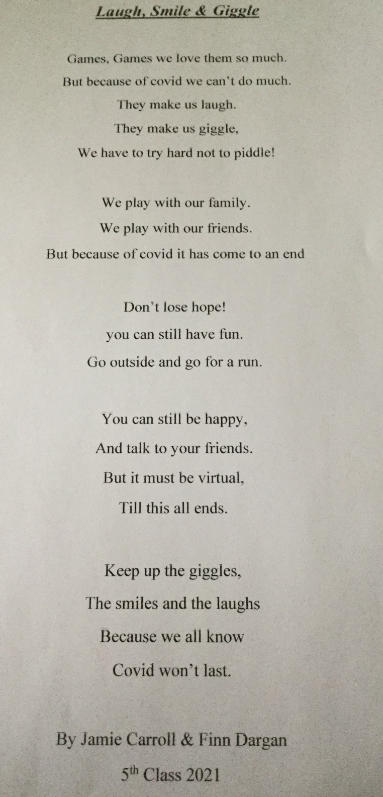 Winners, 5th ClassWhat Makes Me Happy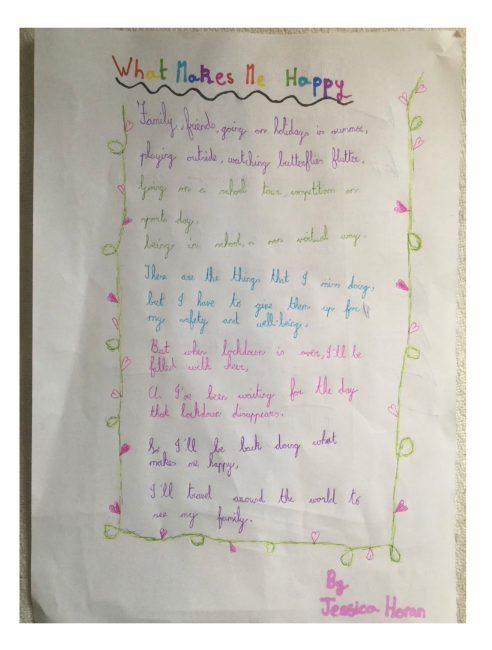 By Jessica Horan, Winner, 6th ClassHere are some of  our other fantastic entries:Ice-Cream PoemIce-cream is the greatestAs you can clearly seeAn ice-cream factory is the place to beSo many “great” flavoursOh so many to savourKinder, KitKat, Bubblegum And Cookie Plum.On that lovely summer’s day when you hear that siren ringAnd the children dash to bringAll the money they have savedBecause they tried so hard to behave.Now with the ice-cream in our handWe have conquered Ice-Cream LandMr. Whippy is our heroNext time I hope he brings Oreo.   -By Rachel Mooney, 3rd Class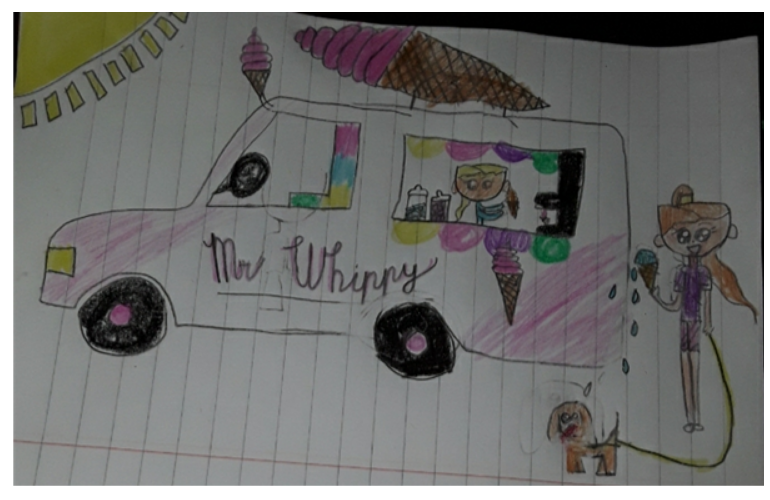 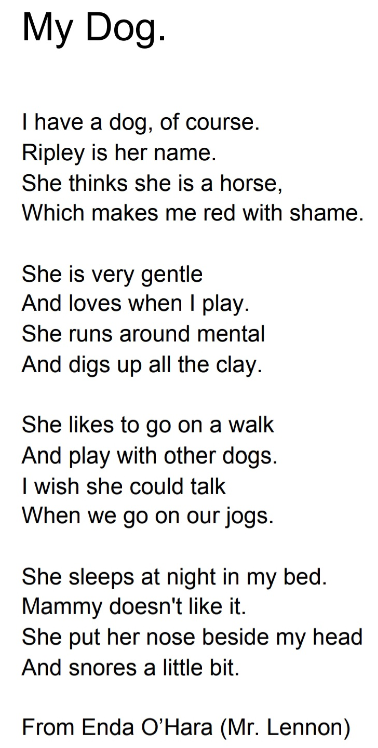 Four FriendsI am lucky to have four friends of my own,We laugh, we play, we giggle and moan,There are four of us here, we are never alone,We play on the swings that are close to our home.With scooters and bikes and footballs we play,Outside in the fresh air all through the day,Past the end of the road we do not stray,In the summer we roll in the grass like its hay.Four of us together,Best friends we’ll be foreverNinja’s in the nether,All together we’ll be better.By Jean McGourty, 3rd ClassThe Secret to Enjoying Lockdown Sometimes lock down can make you frownBut don't let lockdown get you all down.Sometimes you’re going to laughBut sometimes you're going to feel downBut we need to all get together over a Zoom And not let this lockdown be all about gloom and doom!  Look out your window and the flowers will soon bloomAnd listen to your favourite tune .By Rory Farrelly, 4th Class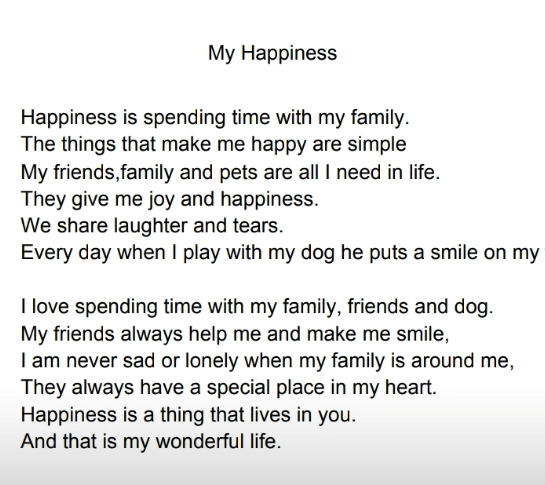 By Amy Little, 4th ClassHappySometimes it’s hard to be happy when we are stuck indoorsI miss playing outside with my friends But instead we have fun figuring out who the Imposters areAnd play computer games until it’s time for bed.Sometimes it’s hard to be happy As I can’t meet up with my Aunty Emma But instead we zoom, text, call, laugh and sing together Nothing changes although it’s been forever.Sometimes it’s hard to be happy as my favourite restaurants and movies are closed But instead I relax with my Mom and Dad, bake cakes, get takeaways And sit around in our comfy clothes!Sometimes it’s hard to be happy as Covid-19 is here But instead we enjoy walks, play games, dance and sing songs Until things are different, next year.By Lily Coventry, 4th Class5th Class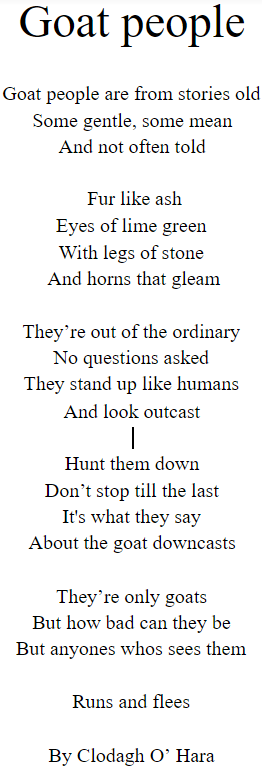 SpringI wake up every morning to a dull and boring day.I go to fetch my laptop and start to work away.But WAIT! what is this?A robin,  a daffodil,  a gentle mist?Trees beginning to show their leaves Spring lambs bouncing over my knees!Such beautiful colours are surrounding meOh I hope to see my friends laughing with glee!   By Emily Goulding, 5th Class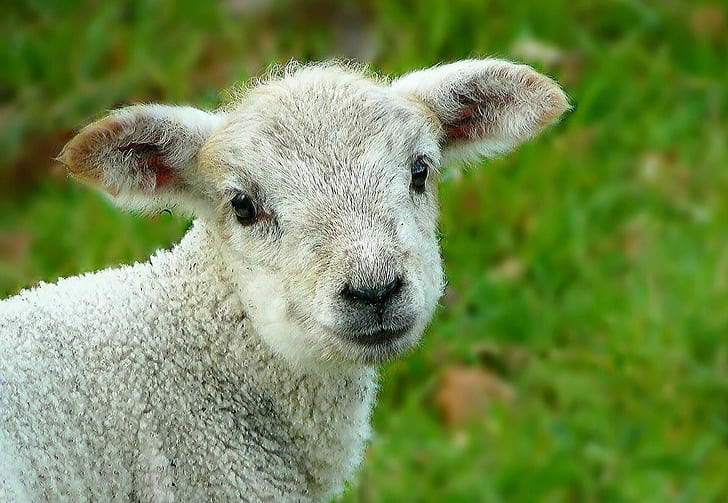 SummerSummer is a lovely season,And I have more than one reason,We jump in the pool,And we're not freezing.We go outside and play with the ball,We play a game and hide behind the wall,We had a running race, And tried not to fall.I go to my friends place,And we look through the telescope to outer space, We look around for a while,And see the Astronauts having a running race.We go to the beach at last,But my brother can't go in because he has a cast, We make sandcastles and collect shells,And we have a blast.By Lucy Doyle, 6th ClassMy ImaginationSometimes after or before bed.I imagine impossible scenarios in my head.Those that let my imagination run wild.A fun world suited for someone like me, a child.Somedays I wish I could stay.Because there's bees and sunflowers everyday.The sweet scent of the fresh honey.The cotton clouds for me to see.So just remember that I'm still there.With drawings and conversation to share.Because my world isn't perfect, and I can't anymore fake or pretend.I'm missing one thing, it's you, a friend.By Chioma, 6th ClassWinterWinter is my favourite seasonI love waking up to the dark mornings, the frost, slippery paths and the crunchy white grass.I Love walking in the snow as I watch it fall from the grey sky. The trees are full of snow, not a sight of green on the leaves. I love the fire lighting in my sitting room, as I get cozy and watch a movie with my family. I love to hear the wind and rain knocking on my window.  I love the bright moonlight shining into my window, when I am cosy in my bed.By Layla O’ Reilly, 6th Class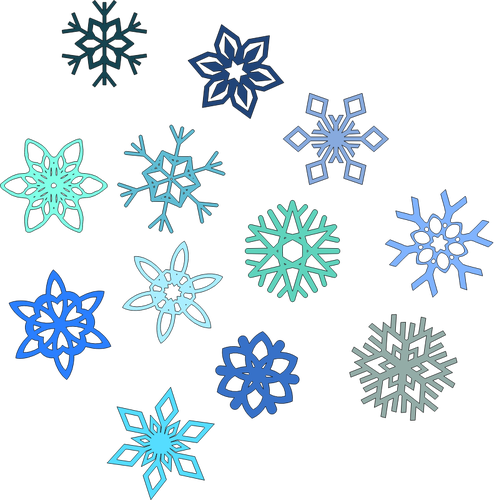 